Shared Learning at Home – Homework Tasks to be completed by 1st DecemberPupil Choice is an important part of the Curriculum for Excellence. Over the next 2 weeks choose from the tasks below. You should choose at least 6 tasks from the grid.          A red star indicates it must be done.  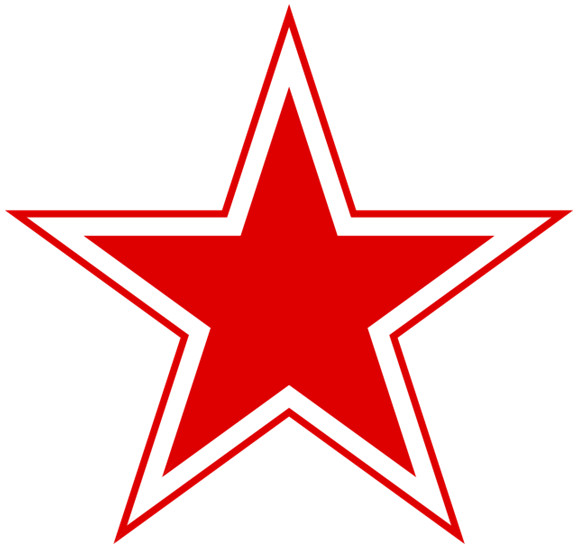 Please get your parent(s) or carer(s) to initial and date once you have completed each activity. Have fun!Addition and SubtractionHomework 9.2 & 9.4HouseworkSet the table/ do the dishesHelp cook dinnerBe responsible for petsMake a 3D decorationBook ReviewUsing your current or last reading book – write a review.what you likedWould you recommend it to your friend?Acrostic PoemADVENTDesign It!Imagine you are designing a new outfit for Santa. Something he could wear on a warm night.Read each night for at least 15 minsDo something nicefor someone without telling them why.Share with the rest of the class or write and draw a picture explaining what you did.